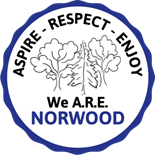 **Reading and Writing**
Name: ______________________________ 
Class: ________Date…………………………………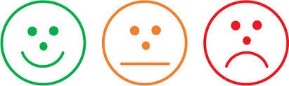 Date…………………………………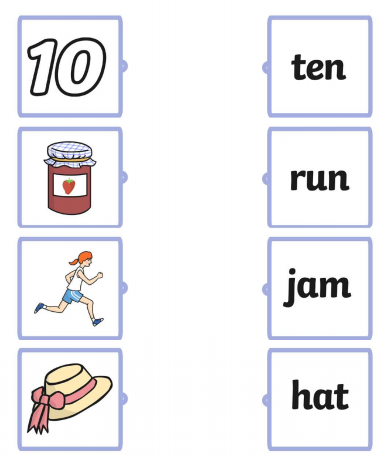 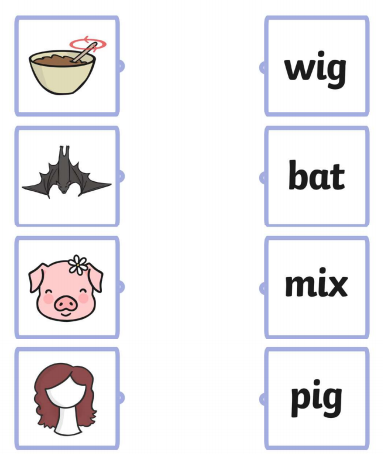 Date…………………………………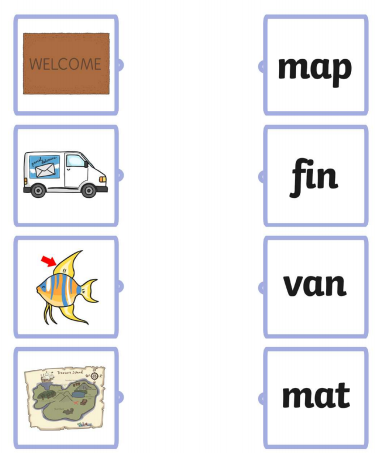 Date…………………………………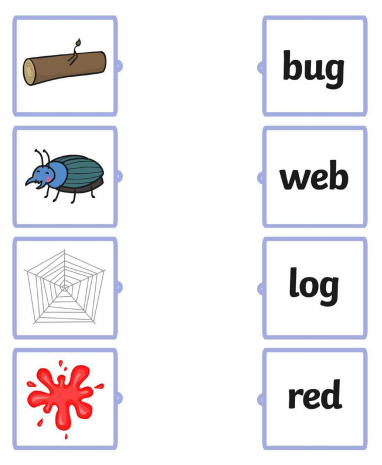 Date…………………………………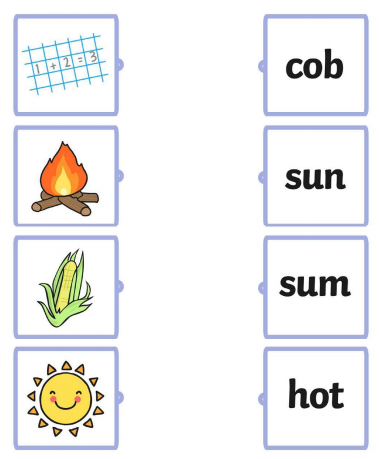 Date…………………………………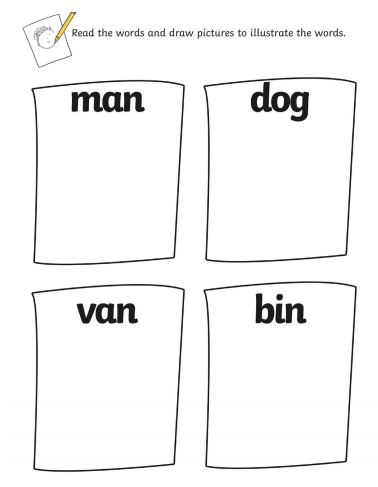 Date…………………………………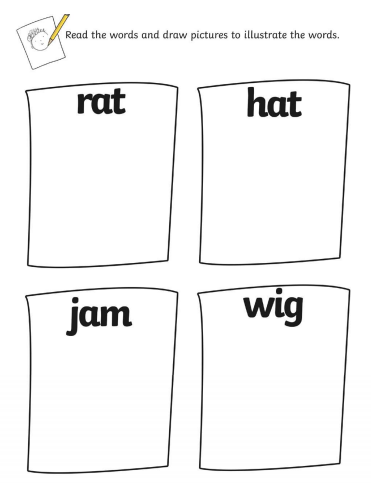 Date…………………………………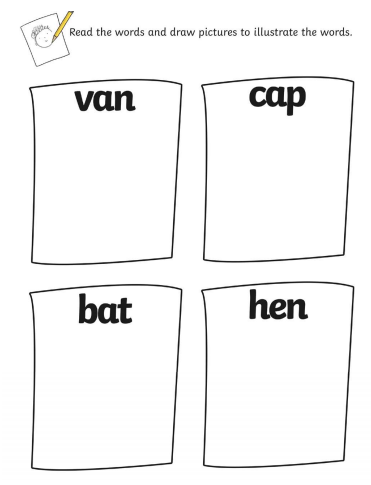 Date…………………………………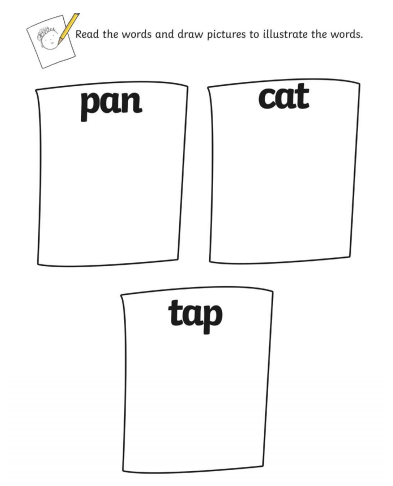 Date…………………………………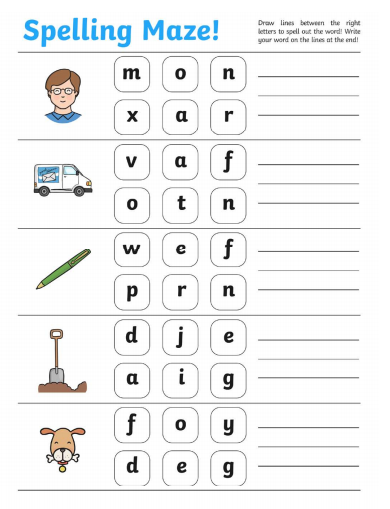 Date…………………………………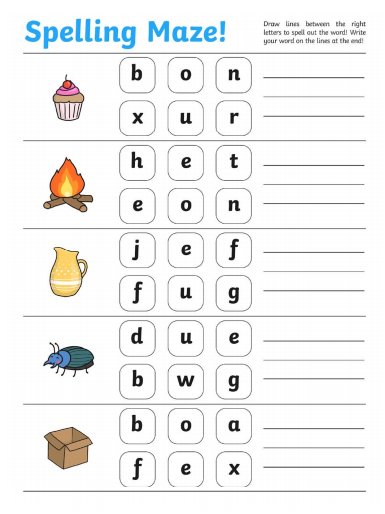 Date…………………………………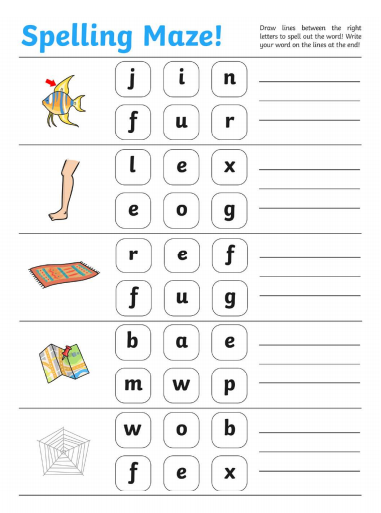 Date…………………………………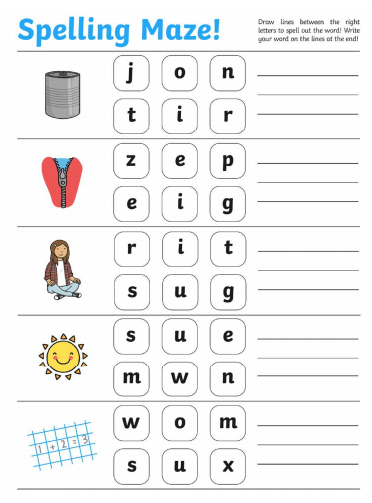 Date…………………………………Date…………………………………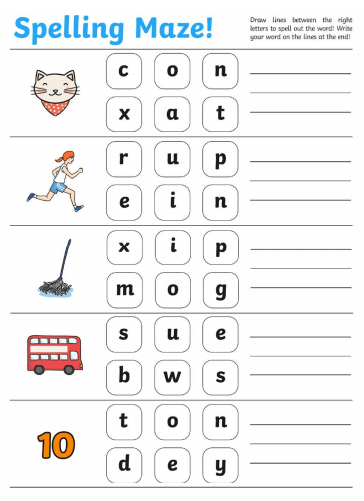 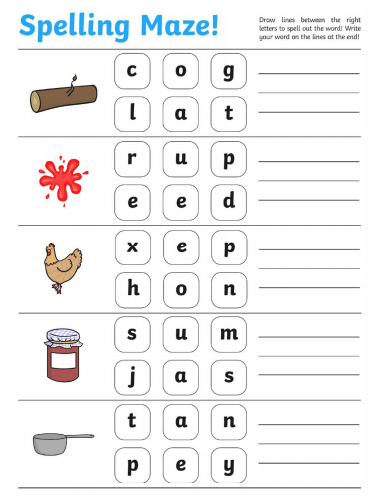 Date…………………………………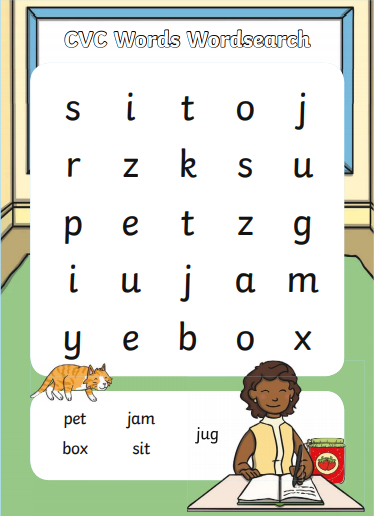 Date…………………………………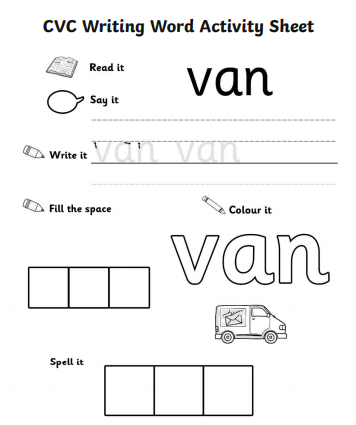 Date…………………………………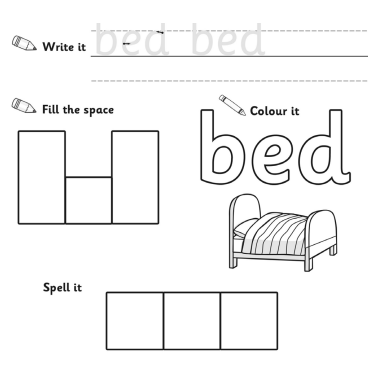 Date…………………………………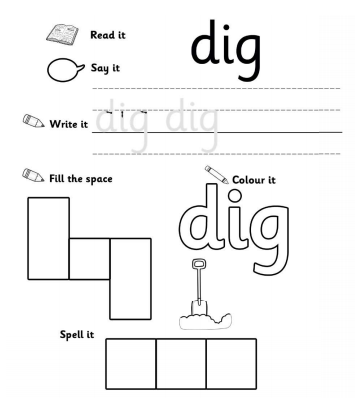 Date…………………………………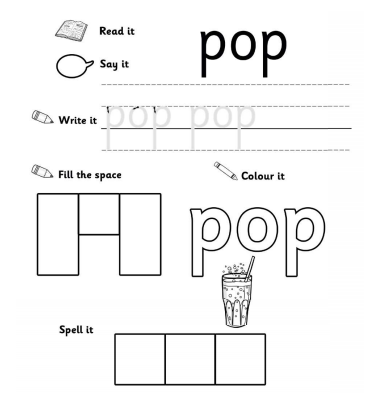 Date…………………………………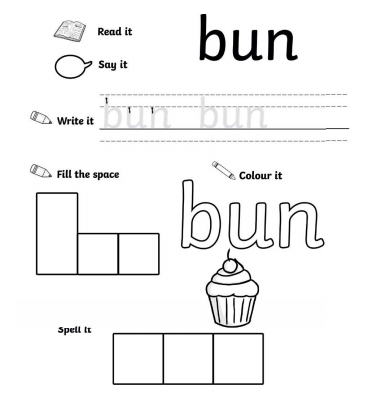 Date…………………………………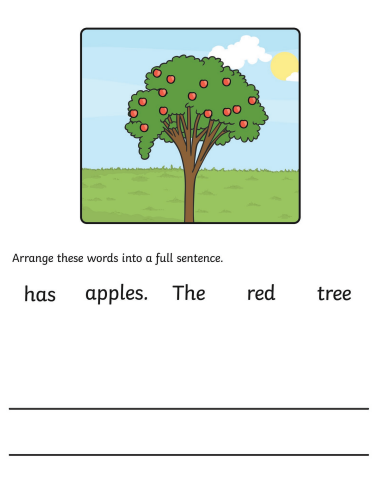 Date…………………………………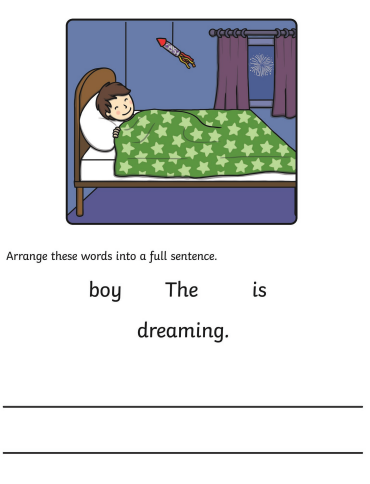 